РОССИЙСКАЯ  ФЕДЕРАЦИЯИвановская областьШуйский муниципальный район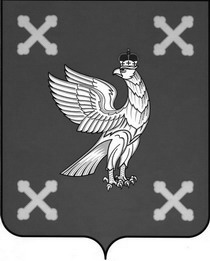 СОВЕТ ШУЙСКОГО МУНИЦИПАЛЬНОГО РАЙОНА___________________________________________________________________________________________р е ш е н и еОт 27.02.2020                                                                                            № 13г. ШуяО внесении изменений в решение Совета Шуйского муниципального района от 19.12.2019 № 86, № 87 «Об утверждении проекта внесения изменений в Правила землепользования и застройки Васильевского, Остаповского сельского поселения Шуйского муниципального района Ивановской области»В соответствии со ст. 32, 33 Градостроительного кодекса Российской Федерации от 29.12.2004 N 190-ФЗ, Федеральным законом  от 06.10.2003№ 131-ФЗ «Об общих принципах организации местного самоуправления в Российской Федерации», Федеральным законом от 27.07.2010 № 210-ФЗ «Об организации предоставления государственных и муниципальных услуг», Законом Ивановской области от 07.07.2016 № 54-ОЗ «О внесении изменения в статью 2 Закона Ивановской области «О закреплении отдельных вопросов местного значения за сельскими поселениями Ивановской области»,  Уставом Шуйского муниципального района, Совет Шуйского муниципального района.Р Е Ш И Л :1. Внести изменения в решение Совета Шуйского муниципального района от 19.12.2019 №86, №87 «Об утверждении проекта внесения изменений в Правила землепользования и застройки Васильевского, Остаповского сельского поселения Шуйского муниципального района Ивановской области», изложив пункт 2 решения Совета Шуйского муниципального района от 19.12.2019 №86, №87 в новой редакции:«2. Правила землепользования и застройки Васильевского сельского поселения Шуйского муниципального района Ивановской области, утвержденные решением Совета Шуйского муниципального района сельского поселения Шуйского муниципального района Ивановской области от 08.12.2017 №115 «Об утверждении Правил землепользования и застройки Васильевского сельского поселения» изложить в новой редакции (приложение №1)».«Правила землепользования и застройки Остаповского сельского поселения Шуйского муниципального района Ивановской области, утвержденные решением Совета Шуйского муниципального района Ивановской области от 08.12.2017 №121 «Об утверждении Правил землепользования и застройки Остаповского сельского поселения» изложить в новой редакции (приложение №1)».3. Решение вступает в силу с момента его официального опубликования.Глава Шуйского муниципального района                                С.А.БабановПредседатель СоветаШуйского муниципального района                                     В.Е. ФилипповаПОЯСНИТЕЛЬНАЯ  ЗАПИСКА         Проект внесения изменений в Правила землепользования и застройки Остаповского сельского поселения выполнить с учетом:- отображения на карте градостроительного зонирования об объектов культурного наследия, границ территорий объектов культурного наследия, охранных зон таких объектов, защитные зоны объектов культурного наследия;- актуализации графической части материалов правил землепользования и застройки Остаповского сельского  поселения, приведенные в соответствие требованиям приказа Министерства регионального развития Российской Федерации от 07.12.2016 № 793, выполнить в векторном формате (набор геоинформационных слоев); - актуализации  графических материалов правил землепользования и застройки Остаповского сельского поселения, приведенные в соответствии с приказом Министерства регионального развития Российской Федерации от 07.12.2016 № 793, выполнить в растровом формате ( карте градостроительного зонирования, карты границ с особыми условиями использования территорий , карты границ территорий объектов культурного наследия, в т.ч поселениям Остаповского сельского поселения);- актуализации текстовых материалов правил землепользования и застройки Остаповского сельского поселения, приведенные в соответствии требованиям приказа Министерства экономического развития Российской  Федерации от 1.09. 2014 № 540 (с   учетом изменений, внесенных Приказом Министерства экономического развития Российской Федерации от 30.09.2015 № 709) с сохранением структуры исходного документа ( при наличии); - представленных предложений Остаповского сельского поселения по уточнению территориальных зон поселений. 